РЕЖИМ ДНЯ   разновозрастная группа общеразвивающей направленностиДлительность пребывания детей в группе: 12 часовСезон года: холодныйРежимные мероприятияРежимные мероприятияВремянаименованиесодержаниеВремяУтренний приемОсмотр детей, термометрия, общение с родителямиИгры детей07:00–08:20Утренняя зарядкаУпражнения со спортивным инвентарем и без него08:20–08:30ЗавтракПодготовка к приему пищи: гигиенические процедуры, посадка детей за столамиПрием пищиГигиенические процедуры после приема пищи08:30–09:00Образовательная нагрузкаЗанятие09:00–09:25ПерерывФизкультурные минутки09:25–09:40Образовательная нагрузкаЗанятие09:40–10:05Двигательная активностьПодвижные игры10:05–10:30ПрогулкаПодготовка к прогулке: переодеваниеПрогулкаВозвращение с прогулки: переодевание10:30–12:00ОбедПодготовка к приему пищи: гигиенические процедуры, посадка детей за столамиПрием пищиГигиенические процедуры после приема пищи12:00–12:35Дневной сонПодготовка ко сну: поход в туалет, переодевание, укладывание в кровати, сказкотерапияДневной сонПробуждение: постепенный подъем, гимнастика после сна, переодевание12:35–15:05ПолдникПодготовка к приему пищи: гигиенические процедуры, посадка детей за столамиПрием пищиГигиенические процедуры после приема пищи	15:05–15:35Образовательная нагрузкаЗанятие15:35–16:05Самостоятельная деятельностьСпокойный досуг16:05-17:00УжинПодготовка к приему пищи: гигиенические процедуры, посадка детей за столамиПрием пищиГигиенические процедуры после приема пищи17:00–17:30Прогулка, двигательная активностьПодготовка к прогулке: переодеваниеПрогулка: подвижные игрыПереодеваниеОбщение с родителямиУход домой17:30–19:00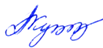 